Assessment Guidance Risk AssessmentRisk AssessmentRisk AssessmentRisk AssessmentRisk AssessmentRisk Assessment for the activity ofSOUTHAMPTON FILIPINO SOCIETY AND BOURNEMOUTH UNIVERSITY FILIPINO SOCIETY COLLABORATIONINCLUDING: BASKETBALL AND VOLLETYBALL @ JUBILEE SPORTS CENTREFOOD @ SUSU BRIDGE PROVIDED BY EXTERNAL RESTAURANT (FILIPINO RESTAURANT, SO14)SOUTHAMPTON FILIPINO SOCIETY AND BOURNEMOUTH UNIVERSITY FILIPINO SOCIETY COLLABORATIONINCLUDING: BASKETBALL AND VOLLETYBALL @ JUBILEE SPORTS CENTREFOOD @ SUSU BRIDGE PROVIDED BY EXTERNAL RESTAURANT (FILIPINO RESTAURANT, SO14)Date3.5.2023Unit/Faculty/DirectorateAssessorSECRETARY RIMINI POWELLSECRETARY RIMINI POWELLLine Manager/SupervisorPRESIDENT CHRISTOPHER MONTESSigned offPART A PART A PART A PART A PART A PART A PART A PART A PART A PART A PART A (1) Risk identification(1) Risk identification(1) Risk identification(2) Risk assessment(2) Risk assessment(2) Risk assessment(2) Risk assessment(3) Risk management(3) Risk management(3) Risk management(3) Risk managementHazardPotential ConsequencesWho might be harmed(user; those nearby; those in the vicinity; members of the public)InherentInherentInherentResidualResidualResidualFurther controls (use the risk hierarchy)HazardPotential ConsequencesWho might be harmed(user; those nearby; those in the vicinity; members of the public)LikelihoodImpactScoreControl measures (use the risk hierarchy)LikelihoodImpactScoreFurther controls (use the risk hierarchy)Food AllergiesAllergic reaction, sensitivity, anaphylaxisEvent organisers, attendees236It is the responsibility of the individual to inform event organisers of any food allergiesFood preparation to be taken with caution to prevent cross contaminationAppropriate labelling of foods133Follow SUSU incident report policyCall emergency services if required Filipino Society are requiring members to disclose any allergies prior to the event through Google FormsFood is being prepared by trained cooks in a restaurantAlcohol Consumption Injury, sickness, wandering away from groupEvent organisers, event attendees,236Members are responsible for their individual safety though and are expected to act sensibly Committee members to remain vigilant Staff will need to be alerted and emergency services called as required. Where possible the consumption of alcohol will take place at licensed premises. Use local venues known to UoS StudentsSociety to follow and share with members Code of conduct/SUSU Expect Respect policy133Follow SUSU incident report policyCall emergency services if requiredCommittee WIDE trainingRemain vigilantSlips, trips and falls Physical injury, strain, bruisingEvent organisers and attendees 248Appropriate footwear and clothing to be worn at sporting eventsAvoid overcrowdingBook rooms/venues with appropriate capacityAware of nearest first aid kit144Contact emergency services if needed Follow SUSU incident report policySetting up equipment E.g. Table and chairs, sporting equipmentPhysical injury, strain, bruisingOrganisers and attendees236Be aware of manual handling policiesAt least two people to move large objects133Seek assistance if in need of extra help from facilities staff/venue staff if neededContact emergency services if needed Follow SUSU incident report policyMissing persons or leaving venue without informing othersMay get lost or injuredOrganisers and attendees248It will be stressed that all attendees are responsible for their individual safety, however, all efforts will be done to locate themEvent finishing at reasonable hour to ensure attendees can access public transport224SUSU incident report policyIf needed, contact emergency servicesSUSU Safety BusPART B – Action PlanPART B – Action PlanPART B – Action PlanPART B – Action PlanPART B – Action PlanPART B – Action PlanPART B – Action PlanPART B – Action PlanRisk Assessment Action PlanRisk Assessment Action PlanRisk Assessment Action PlanRisk Assessment Action PlanRisk Assessment Action PlanRisk Assessment Action PlanRisk Assessment Action PlanRisk Assessment Action PlanPart no.Action to be taken, incl. CostBy whomTarget dateTarget dateReview dateOutcome at review dateOutcome at review date1Individual risk assessments for individual events with higher risk levels and anything not covered by generic assessment. Relevant committee members – president to ensure complete on time.5.5.20235.5.20232Committee to read and share SUSU Expect Respect Policy All Committee members5.5.20235.5.20233Committee to read and familiarise self with SUSU Incident ReportingAll Committee Members5.5.20235.5.20231Individual risk assessments for individual events with higher risk levels and anything not covered by generic assessment. Relevant committee members – president to ensure complete on time.5.5.20235.5.2023Responsible manager’s signature:Responsible manager’s signature:Responsible manager’s signature:Responsible manager’s signature:Responsible manager’s signature:Responsible manager’s signature: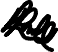 Responsible manager’s signature:Responsible manager’s signature:Print name: Christopher MontesPrint name: Christopher MontesPrint name: Christopher MontesPrint name: Christopher MontesDate: 5.5.2023Print name: Rimini PowellPrint name: Rimini PowellDate 3.5.2023EliminateRemove the hazard wherever possible which negates the need for further controlsIf this is not possible then explain whySubstituteReplace the hazard with one less hazardousIf not possible then explain whyPhysical controlsExamples: enclosure, fume cupboard, glove boxLikely to still require admin controls as wellAdmin controlsExamples: training, supervision, signagePersonal protectionExamples: respirators, safety specs, glovesLast resort as it only protects the individualLIKELIHOOD5510152025LIKELIHOOD448121620LIKELIHOOD33691215LIKELIHOOD2246810LIKELIHOOD11234512345IMPACTIMPACTIMPACTIMPACTIMPACTImpactImpactHealth & Safety1Trivial - insignificantVery minor injuries e.g. slight bruising2MinorInjuries or illness e.g. small cut or abrasion which require basic first aid treatment even in self-administered.  3ModerateInjuries or illness e.g. strain or sprain requiring first aid or medical support.  4Major Injuries or illness e.g. broken bone requiring medical support >24 hours and time off work >4 weeks.5Severe – extremely significantFatality or multiple serious injuries or illness requiring hospital admission or significant time off work.  LikelihoodLikelihood1Rare e.g. 1 in 100,000 chance or higher2Unlikely e.g. 1 in 10,000 chance or higher3Possible e.g. 1 in 1,000 chance or higher4Likely e.g. 1 in 100 chance or higher5Very Likely e.g. 1 in 10 chance or higher